	Design-Builder:				Project No.		LIST OF TRADE CONTRACTORS FOR DESIGN-BUILD AND COLLABORATIVE DESIGN-BUILD PROJECTS(to be submitted as required by Contract General Conditions for:  Design-Build - Article 32.05-b; Collaborative Design-Build - Article 35.07)Information/Instructions: Design-Builder (DB) is not required to submit this form with its proposal. As soon as DB selects each trade contractor (that will perform work, labor or services in excess of one-half of one percent of the DB’s total development price or GMP), DB shall add it to this listing and resubmit. Once listed hereon, the provisions of the Subletting and Subcontracting Fair Practices Act (Public Contract Code section 4100 et seq.) shall apply. No previously listed subcontractor shall be deleted by use of this form. For change order work, DB may list a new subcontractor hereon if scope change so requires the listing, and in this situation, DB shall indicate in the listing that work is change order work. DB shall verify all listed subcontractors’ Contractors State License Board-issued licenses and DIR Public Works Registration numbers. If the subcontractor is a subsidiary or is owned or partially owned by the DB (share profits), check appropriate response in the ‘Subsidiary of DB’ column (‘Y’ for ‘Yes’ or ‘N’ for ‘No’). In the ‘Insurance’ column, indicate whether the subcontractor will carry its own insurance, or whether the subcontractors without individual insurance policies are insured by the DB. If the subcontractor will carry its own insurance, check ‘S’ in the insurance column; if not, check ‘DB’ which will indicate that the subcontractors without individual insurance policies are insured by the DB. If DB is a non-small business and received the small business bid preference, it shall list those small business subcontractors hereon, and indicate that the subcontractor is a small business and provide the dollar amount and percentage of bid (including awarded alternatives) for each small business subcontractor’s portion of the bid (trade). DB is required to achieve 3% DVBE participation on this contract, and shall list hereon the dollar amount and percentage of bid for DVBE participation by each listed DVBE, and the total of these amounts shall equal at least 3% of the total project bid price, including awarded alternatives. For each alternative DB shall list any subcontractor not included in the base contract work subcontractor listing and the dollar amount and percentage of DVBE participation by each subcontractor listed for work to be performed on the alternative. If the Trustees granted the DVBE bid incentive, then the total amount of DVBE participation shall exceed the required 3% by the incentive percentage of the total project price, including awarded alternatives. After award of the Design-Build contract, DB shall also submit (and maintain) the Subcontractor Directory form 702.04S with the contract and each payment, per above citations of the Contract General Conditions. The Subcontractor Listing form is a complete listing of trades and all tiers of subcontractors working on the Project.												Construction Mgmt.Page	1	 of _____ pages			Signature of Design-Builder:					701.04-DB.CDB  •  6/21	Design-Builder:				Project No.		LIST OF TRADE CONTRACTORS FOR DESIGN-BUILD AND COLLABORATIVE DESIGN-BUILD PROJECTS (cont’d)(see page 1 for information and instructions)Page 		 of _____ pages			Signature of Design-Builder:					Construction Mgmt.						701.04-DB.CDB •  10/17Portion of Work(Trade)SpecifyBase Bid (B)or Alt (#)Company’s Full Name and AddressVerified CA CSLB-Issued Contractor License No.SB Certifica- tion No.Subsidiary of DBSubsidiary of DBInsurance(Check One)Insurance(Check One)Dollar and % Amount of BidDollar and % Amount of BidDollar and % Amount of BidDollar and % Amount of BidPortion of Work(Trade)SpecifyBase Bid (B)or Alt (#)Company’s Full Name and AddressVerified DIR Public WorksReg. No.DVBE Certifica- tion No.YNSDBDBSmall BusinessSmall BusinessDVBE$$$$%%%%$$$$%%%%$$$$%%%%$$$$%%%%$$$$%%%%Portion of Work(Trade)SpecifyBase Bid (B)or Alt (#)Company’s Full Name and AddressVerified CA CSLB-Issued Contractor License No.SB  Certifica- tion No.Subsidiary of DBSubsidiary of DBInsurance(Check One)Insurance(Check One)Insurance(Check One)Amount of BidDollar and %Amount of BidDollar and %Portion of Work(Trade)SpecifyBase Bid (B)or Alt (#)Company’s Full Name and AddressVerified DIR Public Works Reg. No.DVBE Certifica- tion No.YNSDBDBSmall BusinessDVBE$$%%$$%%$$%%$$%%$$%%$$%%$$%%$$%%$$%%$$%%$$%%$$%%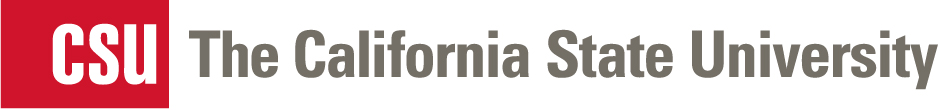 